Інтелектуальна гра «Перший заробіток»Мета: розвивати логічне мислення; привернути увагу підлітків до таких важливих проблемних питань, як вибір професії, ощадливість, роз приділення майбутніх доходів; виховувати самостійність у прийнятті рішень та відповідальність за їх втілення.Обладнання: плакат з назвою виховного заходу, картки із завданням, ксерокопії копюр номіналом 20 та 5о гривень.Література: енциклопедії: «Ця книжка для вас, дівчатка», «Все для хлопчиків», хрестоматія школяра «Українські прислів᾿я, приказки та загадки».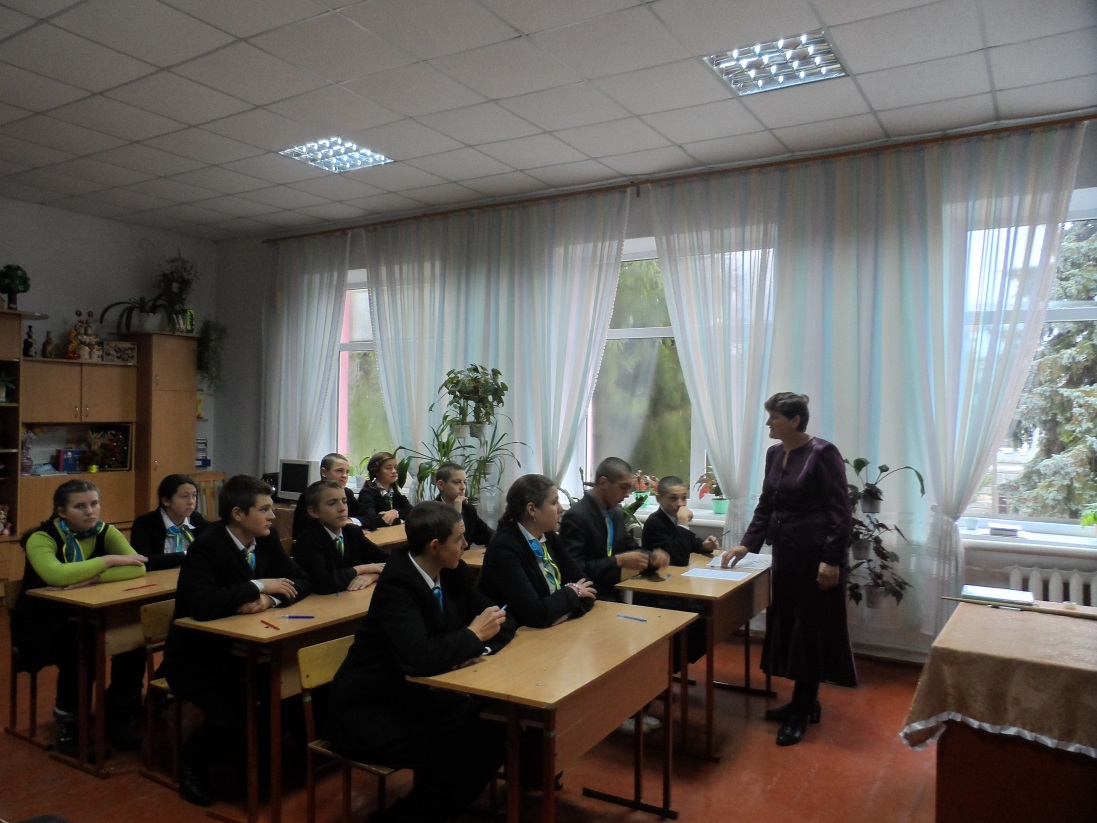 Учитель, лікар, науковець,Банкір, письменник і шахтар –Всі називають головноюОдну професію – школяр!Які професії згадуються у вірші?Яку професію називають головною?Яке основне заняття кожного школяра?У північних народів є просте і мудре висловлювання: «Якщо подарувати людині одну рибину, вона буде сита один день. Якщо подарувати дві, буде ситою два дні. Якщо навчити ловити рибу, вона буде ситою все життя».Так і в навчанні: корисно багато знати, а ще корисніше самому здобувати знання, читати книги, гартувати волю, долати лінощі. Ви дізнаєтесь багато інформації на уроках, виховних годинах, з інтернету, телебачення. Це дає можливість науково-теоретично і практично пізнавати навколишній світ, його явища і реалі. Зараз ви стоїте на перехресті двох доріг – дороги зі шкільної країни знань та шляху до вибору професії. Останній є довгим і вирішальним у вашому житті, адже від вас залежатиме, як ви облаштуєте свою долю, якою буде ваша робота, яку зарплату ви будете отримувати, щоб прогодувати свою сім'ю. Отож, сьогодні ми в ігровій формі дамо можливість показати свої знання і ви матимете змогу заробити свій перший заробіток.Призвіще та ім’я учня___________________________________________1.В якій області ми проживаємо?                                10 грнКиївській ЛиповетськійВінницькій2.В якому селі розташована наша школа?Нова ПрилукаТурбівСтара ПрилукаГопчиця3.Столиця України?ХарківОдесаКиївЛьвів4.Як називають Тараса Григоровича Шевченка в народі? ГітаристБарабанщикБандуристКобзар5.Яка рослина дає мед і кашу?ПшеницяПросоГорохГречка6.З чого виготовляють скло?З вапнякуЗ гранітуЗ вугілляЗ піску7.Яке море не має води?                                               20 грнЧорнеЧервонеЩо географічні картіАзовське8.Органи дихання риб?ЗябраЛегеніВухаТрахеї9.Справжнє ім’я Лесі Українки?ЛесяОленаЛарисаОксана10.Яке дерево є народним символом України?Тополя ЛипаВербаКаштан11.Яка пташка не відлітає у вирій?ЛастівкаСорокаЛелекаЖуравель12.Рік проголошення незалежності України?2000200519981991 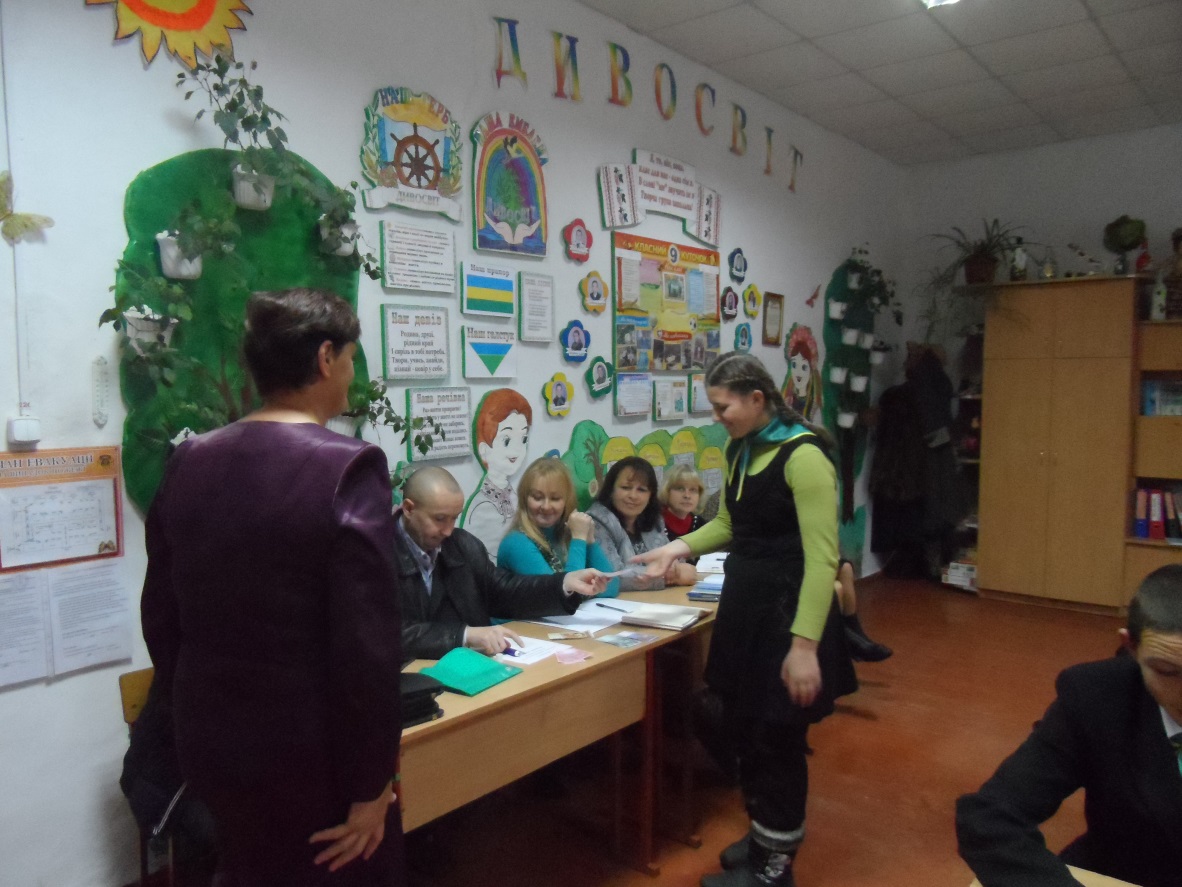 